Prince George’s County Drug Policy Coalition, Inc.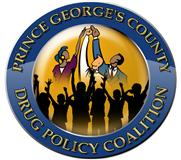 2020 Scholarship ApplicationApplicant’s Name:_________________________________ ________________(First)			 (M.I.) 			(Last)Street Address:______________________________  Apt no: _______________City: ________________________ State: ____________ Zip Code: __________Phone (home): _____________ E-mail Address: _________________________High School or College: _____________________________________________SAT (or ACT) Composite Score: ________________ GPA: _________________Please include the following documentation with your application:Essay:  What do you think should be done to reduce the interest in electronic cigarettes (vaping)?Specifications: One page, minimum 250 words, 12 Times New Romans                         font, 1 inch margins. Resume:  Emphasizing all of your community service activities, extracurricular and/or work experiences.High School or College TranscriptTwo references (include names, addresses, and phone numbers)*Applicant must reside in District 8Applicant’s signature: __________________________Date:________________Mail to: PGCDPC Scholarship CommitteeP.O. Box 442325Fort Washington, MD 20749www.pgcdpc.com 					               Office: (240) 416-0435)Deadline: Saturday, May 30, 2020